Задача 2 Полупространство, заполненное веществом с магнитной проницаемостью μ, отделено от вакуума бесконечной плоскостью (рис. 17). В вакууме имеется однородное магнитное поле с индукцией B, направление которого составляет угол α с нормалью к поверхности раздела. Найти модуль индукции B1 магнитного поля в веществе и угол α1 между вектором индукции магнитного поля в веществе и нормалью к поверхности раздела.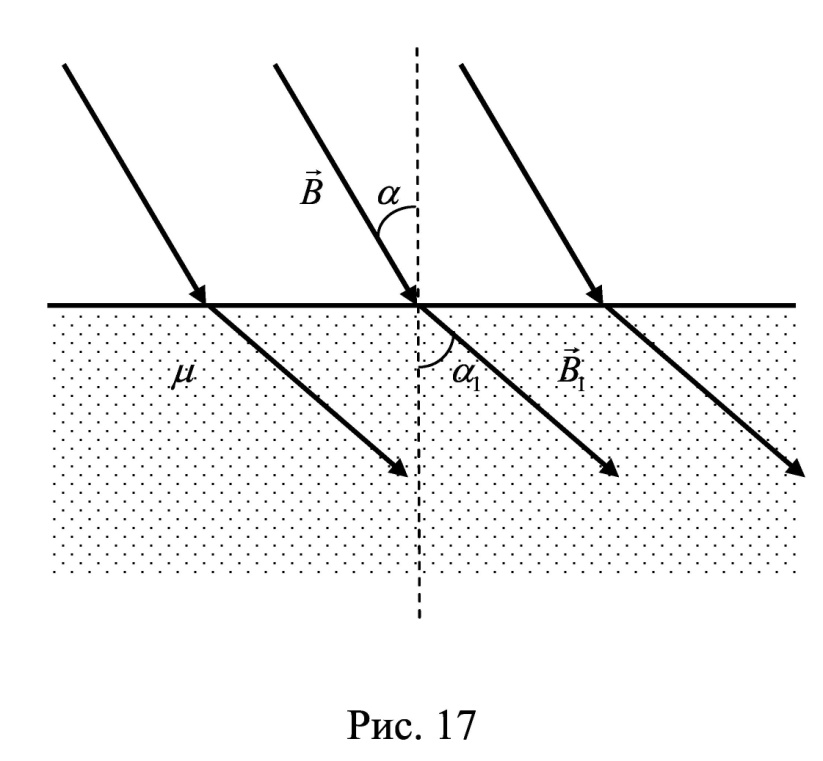 № вар.B, α, μ 2B = 1 мТл, α = 15º, μ = 10